К а р а р                                                  р е ш е н и еОб отмене решения Совета сельского поселения Рапатовский сельсовет муниципального района Чекмагушевский район Республики Башкортостан от 05 мая 2017 года №71 "Об утверждении положения о муниципальном контроле за обеспечением сохранности автомобильных дорог местного значения на территории сельского поселения Рапатовский сельсовет муниципального района Чекмагушевский район Республики Башкортостан"          Рассмотрев экспертное заключение Государственного комитета Республики Башкортостан по делам юстиции на решение Совета сельского поселения Рапатовский сельсовет муниципального района Чекмагушевский район Республики Башкортостан от 05 мая 2017 года №71 "Об утверждении положения о муниципальном контроле за обеспечением сохранности автомобильных дорог местного значения на территории сельского поселения Рапатовский сельсовет муниципального района Чекмагушевский район Республики Башкортостан", Совет сельского поселения Рапатовский сельсовет муниципального района Чекмагушевский район Республики Башкортостан  РЕШИЛ:1. Отменить решение Совета сельского поселения Рапатовский сельсовет муниципального района Чекмагушевский район Республики Башкортостан от 05 мая 2017 года №71 "Об утверждении положения о муниципальном контроле за обеспечением сохранности автомобильных дорог местного значения на территории сельского поселения Рапатовский сельсовет муниципального района Чекмагушевский район Республики Башкортостан".         2. Настоящее решение обнародовать в здании Администрации сельского поселения Рапатовский сельсовет и разместить на официальном сайте сельского поселения http://rapatovo.ru.3. Настоящее решение вступает в силу со дня официального  обнародования.Глава сельского поселения                                                         Р.Р.Латыповс. Рапатово 25.12.2020 №76БАШҠОРТОСТАН РЕСПУБЛИКАһЫСАҠМАҒОШ  РАЙОНЫмуниципаль районЫНЫҢРАПАТ  АУЫЛ СОВЕТЫАУЫЛ  БИЛӘмӘҺЕ СОВЕТ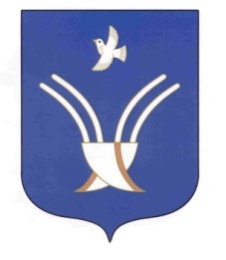 Совет сельского поселенияРАПАТОВСКИЙ СЕЛЬСОВЕТмуниципального района Чекмагушевский район Республики Башкортостан